Tuesday:                                    Daily ActivitiesMorning Meeting: Check out Seesaw each morning!​Spellings: Learn spellings daily.Writing: Set a timer for 5 minutes and do some "free writing" or "free typing" on a topic of your choice. Reading: Try to read for at least 15 minutes (or more if you can)!Maths: Daily 10 Mental Maths Questions. Try level 1 or 2. Skip counting: in 4s backwards from 40. (40, 36, 32, 28, 24, 20, 16, 12, 8, 4, 0)Tables: Practice -6 tables.Whole-school event: *Find the link for Diversity Fortnight on the home page1. English:  (These activities are also available to complete on Seesaw)Spellings.Find the list below.This week most of your spellings make an /u/ sound. Underline the /u/ sound in 6 of these words.They are spelt with <o>.Learn the first 4 spellings (clever, woman, women, gloves). Remember to use the “Look, Say, Cover, Write, Check” method. See poster here.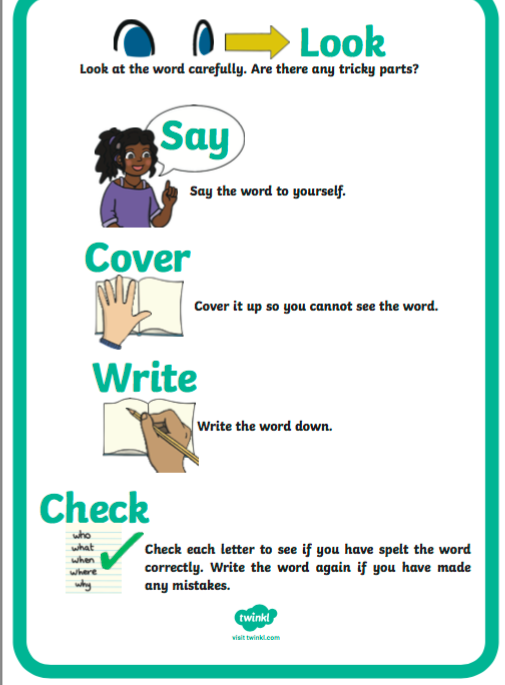 Spelling List:clever woman womengloves front dozenmonkey somebody Writing.Choose 6 words from the spelling list and write them in an interesting sentence. You will have 6 sentences in total. Check each sentence. Make sure that it makes sense and that you have a capital letter, finger spaces and full stops.MathsToday we are looking at subtraction.Subtraction means that we are taking something away.Try these quick mental maths subtraction activities in your head just to get you warmed up, no need to write them down!17-8=22-10=15-9=35-8=50-7=Remember, we always start on the units first!Complete the worksheet below on Subtraction. No need to print the worksheet, just write the sums in your copy or a piece of paper. *Challenge- Open the resource titled ‘Maths challenge 1’’ and complete Monday andTuesday.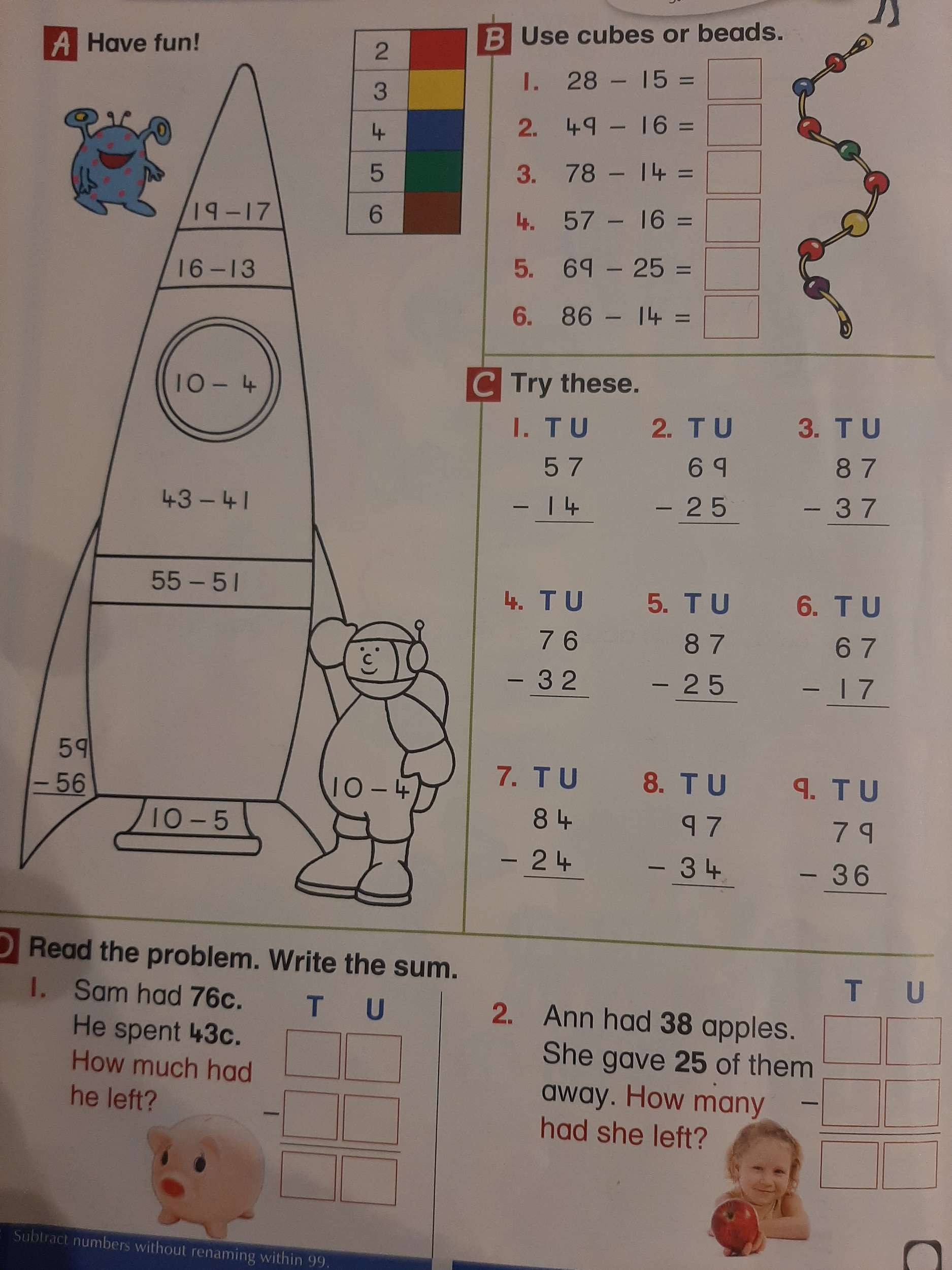 SESE: Sun SafetyWe are going to look at Sun safety this week. I know so many of you will find this very interesting and fun.It will also explain how important it is to protect yourself from the Sun. Enjoy!Open the resource titled ‘Sun safety’ on the homepage.Read through the powerpoint and answer the following questions in a copy or a piece of paper. Remember to use full sentences.What type of energy does the sun give off?Why do we need to protect our skin from the Sun?Name 3 ways that we can enjoy the Sun whilst staying safe too.At what times is the sun at its strongest?Check each sentence. Make sure that it makes sense and that you have a capital letter, finger spaces and a full stop.